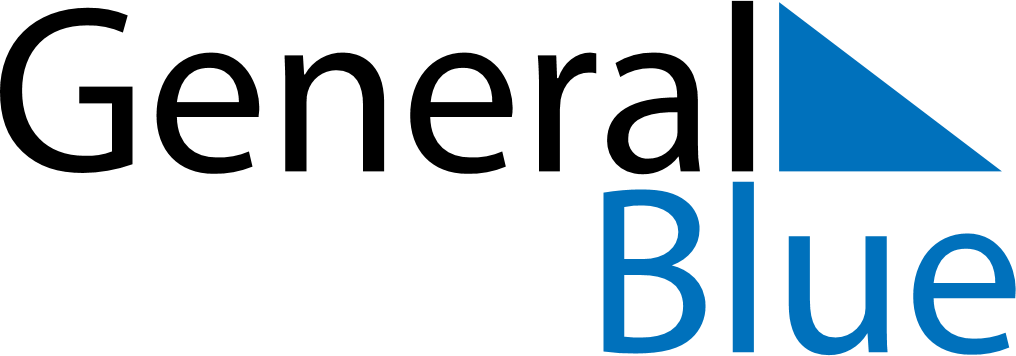 Weekly CalendarDecember 8, 2019 - December 14, 2019Weekly CalendarDecember 8, 2019 - December 14, 2019SundayDec 08SundayDec 08MondayDec 09TuesdayDec 10TuesdayDec 10WednesdayDec 11ThursdayDec 12ThursdayDec 12FridayDec 13SaturdayDec 14SaturdayDec 14My Notes